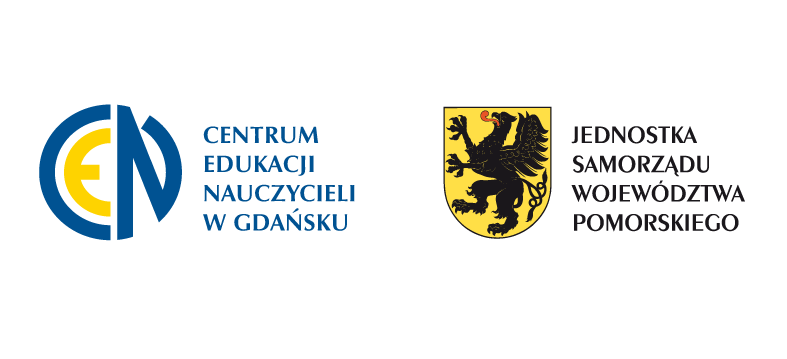 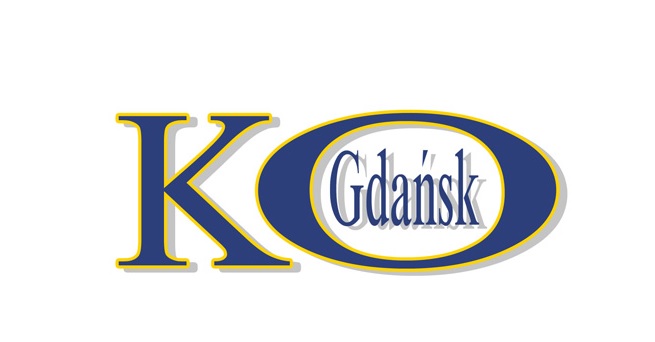 REGULAMINGMINNEGO  TURNIEJU WIEDZY DLA DZIECI 6 – LETNICH„JESTEM  BEZPIECZNY NA ULICY”Organizator turnieju:Organizatorem turnieju jest Szkoła Podstawowa nr 77. Osoby odpowiedzialne za turniej: Agnieszka Kowalczyk	 			        Magdalena Nestorowicz                                                        Grażyna WójcikPatronat:Centrum Edukacji Nauczycieli w Gdańsku.Cele turnieju:Upowszechnienie edukacji na temat bezpieczeństwa.Kształtowanie pożądanych postaw dotyczących bezpieczeństwa.Przybliżenie dzieciom przepisów z znaków obowiązujących w ruchu drogowym.Dostarczanie wiedzy na temat sytuacji będących źródłem bezpośredniego zagrożenia życia i zdrowia.Sprawdzenie wiedzy przedszkolaków z zakresu bezpiecznego poruszania się po drogach i odpowiedniego zachowania się w różnych sytuacjach.Rozwijanie umiejętności efektywnego współdziałania w grupie.Cele operacyjne: wykazanie się wiadomościami dotyczącymi bezpieczeństwa;zastosowanie w zabawie zdobyte informacje z zakresu znajomości ruchu drogowego;umiejętność zachowania  się w sytuacjach zagrożenia;znajomość  numerów  alarmowych  i wiedzy, kiedy można z nich skorzystać;wykazanie  umiejętności  współpracy i współdziałania w zespole.umiejętność rozwiązywania zagadek  i krzyżówek .Uczestnicy konkursu:Turniej przeznaczony jest dla dzieci 6-letnich z województwa pomorskiego.  Z każdego przedszkola/oddziału przedszkolnego zgłaszana jest 3-osobowa drużyna. Zgłoszenia:Udział w turnieju należy zgłaszać poprzez wysłanie karty zgłoszeniowej (załącznik nr 1)  oraz zgody na wykorzystanie wizerunku ( załącznik nr 2) do 13.05.2022 r. na adres               e-mailowy sekretariat@sp77.edu.gdansk.pl lub pocztą na adres:  Szkoła Podstawowa nr 77                ul. Orłowska 13, 80-347 GdańskPrzebieg turnieju:Termin turnieju: 20 maja 2022 r. o godzinie 9:00. Turniej wiedzy na temat bezpieczeństwa przeprowadzony będzie w Szkole Podstawowej nr 77 w Gdańsku. Skład komisji konkursowej tworzą osoby powołane ze Straży Miejskiej w Gdańsku, które na podstawie osiągniętych wyników wyłonią zwycięzców.Uczestnik przystępując do turnieju wyraża zgodę na przetwarzanie danych osobowych, które będą wykorzystywane wyłącznie dla potrzeb tego turnieju.Nagrody: Organizatorzy zapewniają atrakcyjne nagrody rzeczowe. Rozstrzygnięcie turnieju nastąpi 20 maja 2022r.  roku i opublikowane będzie na stronach Organizatora. Wszyscy uczestnicy otrzymają podziękowania i dyplomy za udział w turnieju.  